
Commissie zwemles
Gouda, 04-11-2020
Jaargang 2020, editie:3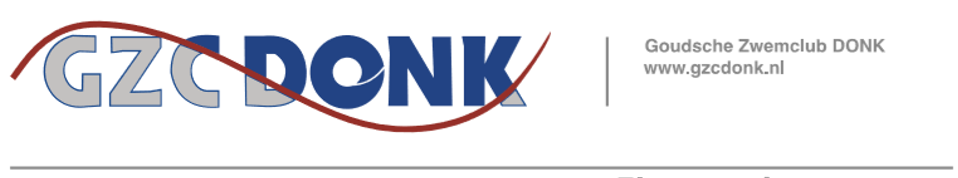 GZC DONK NieuwsDoor middel van deze nieuwsbrief willen we je graag informeren over het laatste nieuws rondom de zwemlessen.Corona updateDoor de nieuwe maatregelen die bekend zijn gemaakt zal het zwembad helaas zijn deuren moeten sluiten op 04-11-2020 vanaf 22:00 uur. Hierdoor kunnen de zwemlessen in ieder geval de komende 2 weken niet meer plaats vinden. Of wij na deze periode weer kunnen starten is voor nu nog onduidelijk. Wegens de gemiste lessen kan tot onze spijt ook het afzwemmen in November niet plaats vinden. Wij zullen dit moeten verplaatsen naar een later moment. Wanneer dit zal plaats vinden zal pas duidelijk zijn als wij weten wanneer de zwemlessen weer kunnen starten. Zodra wij meer informatie hebben over een eventuele start zullen wij je zo snel mogelijk informeren.Bedankt aan alle kinderen en vrijwilligers
Met alle huidige maatregelen is de zwemles toch een stuk ingewikkelder geworden. Via deze weg willen wij iedereen dan ook hartelijk danken voor hun extra inzet. De kinderen zijn netjes op tijd in het zwembad en dragen allemaal hun zwemkleding al als ze naar binnen komen. Wij zijn dan ook hartstikke trots op jullie allemaal! Ook de vrijwilligers zetten allemaal een extra stapje om de kinderen ook in deze periode van goede zwemlessen te voorzien. Hiervoor willen we jullie nogmaals bedanken en we zien jullie graag weer in het zwembad.
Opzoek naar vrijwilligers!
Als vereniging zijn we altijd opzoek naar extra vrijwilligers die ons kunnen helpen met lesgeven. Ook ouders zijn van harte welkom om lekker het water in te komen en les te geven. Zo hoef je niet iedere week buiten te wachten en neem je actief deel aan de les. Vooral op de zaterdagochtend staan wij te springen om extra vrijwilligers! Lijkt het je leuk om te helpen als vrijwilliger of wil je graag wat meer informatie? Neem dan contact op met de betreffende uurleider en meld je snel aan.
Een mailtje sturen kan ook naar:  voorzittercez@gzcdonk.nlKoude temperaturenMet het koude weer dat er aan komt willen wij iedereen er graag aan helpen herinneren om de kinderen extra warm te kleden als ze naar het zwembad komen maar ook voor als ze weggaan. Omdat de kinderen momenteel al hun kleding langs het bad hebben staan in hun tas willen we iedereen vragen om de kinderen dan ook een goede grote tas mee te geven waar ook hun winterjas in past en een plastic tas voor hun natte kleding . Een kleine schoolrugzak is met winterkleding helaas te klein. Alvast bedankt voor jullie medewerking.Wij willen iedereen bedanken voor het lezen van de nieuwsbrief en wensen iedereen veel zwemplezier.Met vriendelijke groet,
De commissie Zwemles.
GZC DONK